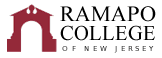 
Environmental ScienceRecommended Graduation Plan (Fall 2024)
The recommended graduation plan is designed to provide a blueprint for students to complete their degrees on time. Students must meet with their Academic Advisor to develop a more individualized plan to complete their degree.  NOTE: This recommended Graduation Plan is applicable to students admitted into the major during the 2024-2025 academic year.NOTE: CRWT and MATH courses are determined by placement testing and should be taken following the sequence above.

Total Credits Required: 128 creditsGPA Required: 2.0Note: Major Electives and Free Electives can be switched around. Total of 2 ENSC Major Electives are required; there is one offered each semester, in rotation (Fall 2024 ENSC 305, Sp2025 GEOL 327, Fall 2025 ENSC 320, Spring 2026 ENSC 350). See the College Catalog or UAchieve Degree Audit for Major Elective list. * CRWT 102 is a prereq for GEOL 106, but first semester students are given an override if they take CRWT 102 concurrently** Students may opt to take ENSC 225 in their second year FallGeneral Education courses can be done in any order with the exception of INTD 101, CRWT and MATH. Those three general education courses will need to be done first. First Year Seminar is taken in the first semester. Failure to complete CRWT and MATH will result in a hold when the student hits 64 credits. The following general education courses can be done in any order. For more info on these courses, please visit the General Education program requirements website in the College Catalog:Social Science Inquiry (SOSC 110) [+W]Scientific ReasoningHistorical Perspectives [+W]Studies in the Arts & Humanities (CRWT 102 is a prerequisite to this course) [+W]Global Awareness [+W]Distribution Category (Systems, Sustainability, & Society OR Culture & Creativity OR Values and Ethics) (Must be outside of TAS)Distribution Category+W: Students transferring in with 48 or more credits are waived from these general education requirements.School of Theoretical and Applied ScienceCRWT PlacementMath PlacementCRWT 101 to CRWT 102MATH 021/022 to MATH 108-121CRWT 101S to CRWT 102SFirst YearFirst YearFirst YearFirst YearFirst YearFirst YearFall SemesterHRSSpring SemesterHRSGen Ed: CRWT 102-Critical Reading & Writing II4Gen Ed: ENSC 103-Introduction to Environmental Science4Gen Ed: INTD 101-First Year Seminar4Gen Ed: MATH 108-Elementary Probability and Statistics OR  MATH 121-Calculus I 4GEOL 106 & GEOL 106L-Fundamentals of Earth Science Lecture and Lab*4+2General Education Requirement4General Education Requirement4Career Pathways: PATH TS1 - Career Pathways Module 1 Degree
Rqmt.Total:14Total:16Second YearSecond YearSecond YearSecond YearSecond YearSecond YearFall SemesterHRSSpring SemesterHRSCHEM 116 & CHEM 116L - General Chemistry I Lec & Lab4+1CHEM 117 & CHEM 117L-General Chemistry II Lec & Lab4+1BIOL 111 & BIOL 111L-Fundamentals of Biology I Lec & Lab4+1BIOL 221-General Ecology*4General Education Requirement**4BIOL 315-Field Biology4ENSC 230-Sustainable Natural Resources 4Career Pathways: PATH TS2 - Career Pathways Module 2Degree
Rqmt.Career Pathways: PATH TS3 - Career Pathways Module 3Degree
Rqmt.Total:14Total:17Third YearThird YearThird YearThird YearThird YearThird YearFall SemesterHRSSpring SemesterHRSGeneral Education Requirement4ENSC 345-Research Design & Statistics4ENSC 343 & ENSC 343L-Environmental Chemistry Lecture & Lab4+2ENSC 3xx Methods & Modeling4ENSC Major Elective 14 General Education Requirement4ENSC 225-GIS for Environmental Science**4Free Elective (minor, certificate, or second major requirement)4Total:18Total:16Fourth YearFourth YearFourth YearFourth YearFourth YearFourth YearFall SemesterHRSSpring SemesterHRSENSC 417 & ENSC 417L-Ecology Field Research Lecture & Lab4+2General Education Requirement 4ENSC Major Elective 24GEOL 328 & GEOL 328L-Paleontology Lecture & Lab4+1.5General Education Requirement4Free Elective (minor, certificate, or second major requirement)4Free Elective (minor, certificate, or second major requirement)2-4Free Elective (minor, certificate, or second major requirement)4Total:16-18Total:17.5